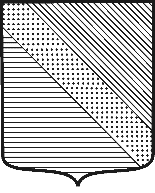 УПРАВЛЕНИЕ ОБРАЗОВАНИЯАДМИНИСТРАЦИИ МУНИЦИПАЛЬНОГО ОБРАЗОВАНИЯТУАПСИНСКИЙ РАЙОН П Р И К А Зот________________				                                №_______________г. ТуапсеО проведении Всероссийской акции «Единый день сдачи ЕГЭ родителями»В соответствии с письмом министерства образования, науки и молодёжной политики Краснодарского края от 10 марта 2022 года № 47-01-13-3970/22             «Об участии во Всероссийской акции «Сдаём вместе. Единый день сдачи ЕГЭ родителями», в целях проведения информационно-разъяснительной работы по подготовке к государственной итоговой аттестации в 2021 году, ознакомления родителей с процедурой проведения ГИА-11, п р и к а з ы в а ю:1. Образовательным организациям: гимназия №1, СОШ №2, СОШ №3, СОШ №4, СОШ №5, СОШ №6, СОШ №8, СОШ №10, СОШ №11, СОШ №12, СОШ №14, СОШ №18, СОШ №19, СОШ №20, СОШ №24, СОШ №25, №30, СОШ №31, СОШ №34, СОШ №35, СОШ №36, СОШ №37 муниципального образования Туапсинский район принять участие во Всероссийской акции «Единый день сдачи ЕГЭ родителями» 18 марта 2021 года (далее – Акция).2. Руководителям ОО:: назначить приказом по ОО сотрудника, ответственного за подготовку ППЭ к проведению Акции, организаторов вне аудитории (4 человека), организаторов в аудитории (4 человека):руководителя ППЭпомощника руководителячленов ГЭКтехнических специалистов:4. Обеспечить условия для проведения Акции в соответствии с Порядком проведения процедуры ГИА-11 и сценарного плана (Приложение): подготовить для проведения пробного ЕГЭ аудитории и рабочие станции организаторов (компьютер без доступа в Интернет и принтер) черновики для всех участников согласно приложению; Подготовить технику для печати, сканированияподготовить аудиторию для встречи участников акции и проведения инструктажа, организовать работу медицинского поста, доступ в санитарные комнаты в зоне проведения пробного экзамена; подготовить рабочую станцию организатора в штабе ППЭ (компьютер с выходом в Интернет для получения ЭМ), установить аппарат сканирования в штабе ППЭ;оказать техническое содействие организаторам и техническим специалистам проведения акции, в том числе обеспечить наличие стабильного стационарного канала связи через систему Интернет;обеспечить работу системы видеонаблюдения в аудиториях, рекреациях и помещениях, задействованных в проведении акции; обеспечить вход участников в ППЭ, с учетом соблюдения пропускного режима и антитеррористической безопасности;обеспечить присутствие работников ОО, задействованных в Акции во время проведения инструктажа и пробного экзамена;5. Главному специалисту отдела оценки качества образования                               Е.Д. Тимониной организовать освещение Акции в социальных сетях и на сайте управления образования.6. Начальнику отдела оценки качества образования МКУ «КРО Туапсинского района» С.Х. Хуновой обеспечить решение всех организационных вопросов, связанных с проведением Акции:направить до 17 марта 2022 года в ППЭ необходимые                    материалы (списки участников акции, флэш-носители, бумагу, гелиевые ручки, сформированные папки для руководителя ППЭ, организаторов в аудитории);в срок до 17 марта 2022 года довести содержание настоящего приказа до всех участников Акции.10. Контроль за выполнением настоящего приказа оставляю за собой.Заместитель начальника управления                                                   О.В. Крапивина____________________________________________________________________Проект внесен и составлен:Главный специалист МКУ «КРО Туапсинского района»                           	 	           Е.Д. ТимонинаПроект согласован:Начальник отдела оценки качества образования МКУ «КРО Туапсинского района»                                                           С.Х. ХуноваПриложение №1к приказу управления образования администрации МО Туапсинский районот______________________№________Сценарный план проведения Всероссийской акции«Единый день сдачи ЕГЭ родителями» Дата: 18 марта 2022 годаМеста проведения: Образовательные организации МО Туапсинский районГлавный специалистМКУ «КРО Туапсинского района                                                     Е.Д. ТимонинаПриложение№2к приказу управления образования администрации МО Туапсинский районот______________________№________Распределение участников АкцииГлавный специалистМКУ «КРО Туапсинского района                                                     Е.Д. ТимонинаПриложение№3к приказу управления образования администрации МО Туапсинский районот______________________№________ВремяЭтап проведенияМесто проведения14:30-15:00Прибытие в условный ППЭ руководителя, помощника руководителя, технических специалистов, организаторов.Штаб15:05-15:25Сбор родителей, представителей общественных организаций, администрации МОфойе школы до металлоискателей15:25-15:35Организация входа в ППЭ:сдача личных вещей участниками (мобильных телефонов и других средств связи), пропуск с использованием металлоискателя,сопровождение и запуск в аудитории.Вход, коридоры 15:35-15:45Инструктаж организаторов. Печать экзаменационных материалов (часть материалов заблаговременно распечатана, станции печати готовы к работе)аудитории проведения15:45-15:50Выдача ЭМ участникам в аудиториях, инструктаж и заполнение бланковаудитории проведения15:50-16:45Написание работыаудитории проведения16:45-16:55Сканирование экзаменационных работШтаб 16:45-17:25Подведение итогов акции, ответы на вопросы участников акции организаторами ППЭ и представителями МОУОфойе школыС 17:25Проверка работ, оглашение результатовфойе школыПункт проведения экзаменаУчастникиКвотаМАОУ СОШ №5 г.ТуапсеСОШ №1 ,2 ,3 ,4 ,6 ,8 ,10 ,11 ,20, 24, 25, 37МБОУ СОШ №14 с.КривенковскоеСОШ № 18,31, 36МАОУ СОШ №35 пгт.НовомихайловскийСОШ № 19, 30, 34, 35